THE PARISH CHURCH OF ST MICHAEL, ALNWICK‘ALL ARE WELCOME IN THIS PLACE’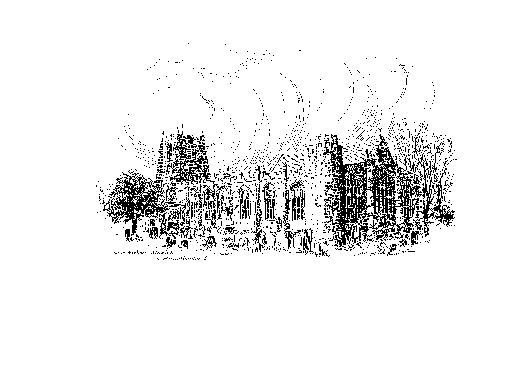 Sunday, 30th January 2022CANDLEMASA warm welcome to our worship today.Although the government restrictions for Coronavirus have largely been lifted, we would ask, please, that whilst in church you continue to observe social distancing & hygiene conventions including hand sanitizing and the wearing of a face covering.  Thank you.TODAY’S WORSHIP 8.30am		Holy Communion10.00am		Parish Communion			President : The Revd. Martin Roff	Preacher : John Cooke6.00pm		Compline and Address1 Corinthians 13: 1-13This much-loved hymn to love has a profound meaning which must rest deeply within us all.Luke 2: 22-40As the Law requires, Jesus the first-born is brought to the Temple with a thank-offering.  Two old and holy people, Simeon and Anna, perceive that this child is the fulfilment of ancient prophecies of redemption, but the glory will not be without pain and suffering.HYMNS AT 10.00am110		Hail to the Lord who comes 396		Faithful vigil ended	683		Jerusalem the golden 721		Love divine, all loves excellingWE PRAY :The vulnerable and elderly still isolated in lockdown to stay safe, especially those whose presence we miss at worship on Sundays.Christian converts around the world, facing ostracism, persecution and death for their beliefs.Our local business people struggling to stay viable after Covid, especially those who spend the night hours worrying about bills and paying back loans.     THE WEEK AHEADTuesday, 1st 7.00pm		St Michael’s Bowls Club in the Parish HallWednesday, 2nd  	10.15am 	Holy Communion7.00pm	PCC Meeting in churchThursday, 3rd  9.30am 	Mini Michaels in churchSunday, 6th  	THE FIFTH SUNDAY OF EPIPHANY8.30am	Holy Communion 10.00am	First Sunday Eucharist	President and Preacher : The Revd. Canon Sue Allen 6.00pm	Deanery Choral EvensongLOOKING AHEADWednesday, 9th2.00pm 		Mothers’ Union in churchThursday, 10th 9.30am		Mini Michael’s in churchTuesday, 22nd 			Baptism of Lilah Erin ScottZOOM COMPLINEThere is a compline service on Zoom each Thursday evening at 7.15pm.If you would like to join in, details of the link are available from     Annette Playle, email address rene.p@btinternet.comDEANERY CHORAL EVENSONGThere is to be a Deanery Choral Evensong with a united choir in              St Michael's at 6.00pm on Sunday, 6th February (70th anniversary of HM the Queen's Accession to the Throne). If anyone would like to sing with the choir, please contact Janet Maloney, who will be directing the choir, as soon as possible.  Janet’s email is: kjmoloney@btinternet.com THIS WEEK’S ECO TIPContinuing with thoughts about cookingAmerican Colonists would put a pot of beans in the dying embers of a fire overnight, to cook them without the need for more fuel – ‘passive cooking’ at its best!  While we may not be able to be quite so efficient, we can perhaps think ahead and try to cook two things at once. If this requires little more organisation than it is possible to muster, (as it does for a lot of us!) why not have a go at simply popping a tray of tomatoes sprinkled with garlic, oil, herbs etc, into the oven with whatever else is in and enjoy roast tomato soup or a pasta sauce.  Similarly, a tray of any veg roasted like this, onions, carrots, peppers etc. can be used in a number of ways.  (A quick search on the internet will bring up lots of lovely roast vegetable soup recipes.)   Why not have fun experimenting...rice pudding, croutons...Although most coronavirus restrictions have been lifted, we feel it is important to continue to urge people in church to observe the USE OF HAND SANITIZER AND THE WEARING OF MASKS wherever possible.  SOCIAL DISTANCING has been reintroduced in the pews once again and, for the time being, we will not meet to socialise over coffee at the end of our services.  We must do all we can to stay safe and well.  Thank you.HELP NEEDED PLEASE! 
The cleaning of the toilet and parish room is undertaken by just a couple of people at the moment. It would be really good if we could have a list of about 8 people willing to do this necessary task. We could then create a rota and the job would not be as onerous. 
Thank you.  Anne and Pat. ChurchwardensPat Taylor							Anne Blades : 01665 603811                                          : 01665 602020dickpat@btinternet.com                              d.blades2010@btinternet.comParish Website: www.alnwickanglican.comIf you are a UK taxpayer, St. Michael’s can benefit to the tune of 25p for each £1.00 donated by Gift Aid.  Please use the envelopes available at the back of church.  Thank you.The Parish of St. Michael & St. Paul is a Registered Charity, No. 1131297